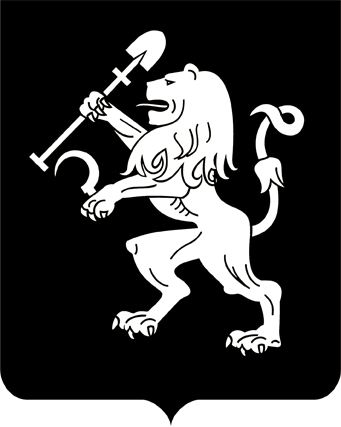 АДМИНИСТРАЦИЯ ГОРОДА КРАСНОЯРСКАПОСТАНОВЛЕНИЕ27.12.2018                                                                                                        № 842О проведении конкурса «Лучшая витрина Красноярска-2019» В целях стимулирования предприятий торговли, общественного питания и бытового обслуживания города Красноярска к оформлению витрин, фасадов и интерьеров, а также улучшения облика города Красноярска в рамках подготовки к проведению XXIX Всемирной зимней универсиады 2019 года, в соответствии с Федеральным законом от 06.10.2003 N131-ФЗ «Об общих принципах организации местного самоуправления в Российской Федерации», руководствуясь статьями 41, 58, 59 Устава города Красноярска,ПОСТАНОВЛЯЮ:1. Провести конкурс «Лучшая витрина Красноярска-2019». 2. Утвердить Положение о проведении конкурса «Лучшая витрина Красноярска-2019» согласно приложению 1.3. Администрациям районов в городе Красноярске довести Положение о проведении конкурса «Лучшая витрина Красноярска-2019» до сведения руководителей предприятий торговли, общественного питания и бытового обслуживания населения.4. Создать городскую комиссию конкурса «Лучшая витрина Красноярска-2019» и утвердить ее состав согласно приложению 2.5. Настоящее постановление опубликовать в газете «Городские новости» и разместить на официальном сайте администрации города Красноярска.Глава города                                                                                 С.В. Еремин